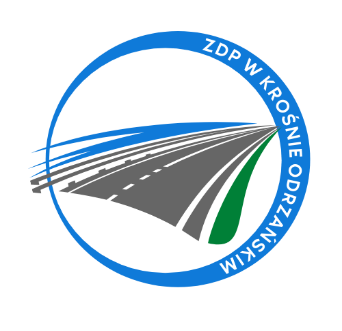 Krosno Odrzańskie, 03.10.2023r.ZDPIII.273.10.5.2023			Zawiadomienie o wyborze najkorzystniejszej ofertyPowiat Krośnieński - Zarząd Dróg Powiatowych w Krośnie Odrzańskim zawiadamia o wyborze oferty w postępowaniu o udzielenie zamówienia publicznego pn.: „Wykonanie wyniesionego przejścia dla pieszych w ciągu drogi powiatowej nr 3102F ul. Piastów (obręb przy nieruchomości nr 45) w m. Krosno Odrzańskie”.Wyboru ofert dokonano w siedzibie Zamawiającego przy ulicy F. Chopina 5, 
66 - 600 Krosno Odrzańskie. Termin składania ofert upłynął 02.10.2023r. o godzinie 10.00. W terminie składania ofert do Zamawiającego wpłynęła 1 oferta.Poniższa tabela przedstawia zbiorcze zestawienie ofert wg daty i godziny wpływu do siedziby Zamawiającego:W wyniku przeprowadzonej procedury oraz oceny ofert do wykonania zamówienia wybrano Wykonawcę:Przedsiębiorstwo Drogowe KONTRAKT Sp. z o. o.ul. Szosa Poznańska 17, 66-600 Krosno OdrzańskieUzasadnienie wyboru oferty: Wykonawca zaoferował najkorzystniejszą ofertę 
i uzyskał najwyższą ilość punktów. Ww. cena ofertowa nie przewyższa kwoty, jaką Zamawiający może przeznaczyć na sfinansowanie zamówienia.Nr ofertyNazwa i adres wykonawcyCena oferty brutto [zł]Liczba uzyskanych punktów1Przedsiębiorstwo Drogowe KONTRAKT Sp. z o. o.ul. Szosa Poznańska 1766-600 Krosno Odrzańskie20.000,00100